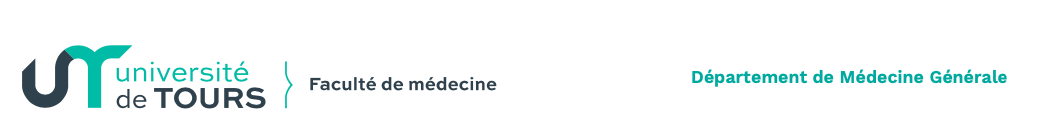 FICHE DE PROJET DE THESECette fiche poursuit deux objectifs très différents :vous permettre de compléter votre contrat de formation, ce qui nécessite un projet de thèse dans le champ de la discipline, validé par le coordonnateur local du DES ;vous aider à préciser certains éléments et à vous assurer de la faisabilité de votre projet. Cette fiche complétée est à déposer sur Teams -> équipe : commission de thèse -> devoirsVous trouverez de nombreuses ressources concernant le travail de thèse sur le site du DUMG -> onglet thèse -> liens utiles. Nom et prénom du thésard :Année ECN et semestre en cours :Nom et fonction du directeur de thèse :Titre provisoire :Argumentation référencée de la question ou de l’objectif de recherche (environ 100 mots + 5 références bibliographiques maximum) :Question ou objectif de recherche :Méthode (type d’étude, population étudiée et modalités de recueil et d’analyse des données) : Signature FICHE D’ÉVALUATION DE PROJET DE THÈSE PAGE RESERVEE A LA COMMISSION Le thème est-il dans le champ de la discipline de la médecine générale ?		Oui		NonAvis de la commission de thèse du DUMG :Validé	Conseils de la commission	Refusé, le sujet n’est pas dans le champ de la disciplineSujet dans le champ de la discipline mais d’autres aspects sont à retravailler : fiche à soumettre à nouveau à la commission après révisionNom et signature au nom de la commission de thèse du DUMG, pour le coordonnateur local du DES :Vous pouvez rendre publique cette fiche de thèse sur Teams.CritèresÉvaluationCommentairesQUESTION DE RECHERCHEQUESTION DE RECHERCHELa question/l’objectif posé est-il clair et compréhensible ?METHODELa méthode est-elle adaptée à la question/objectif ?Type d’étude Population cible Recueil et analyse des donnéesL’étude parait-elle faisable ?AUTRELa bibliographie proposée est-elle pertinente et de qualité ?Originalité / intérêt du travail de thèse 